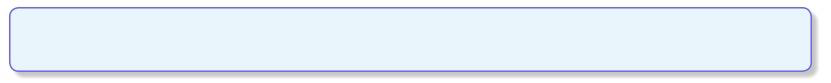 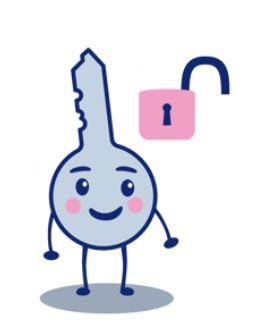 Paro un momento y miro bien la actividad… ¿qué es lo que tengo que hacer?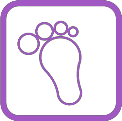 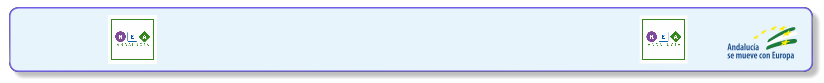 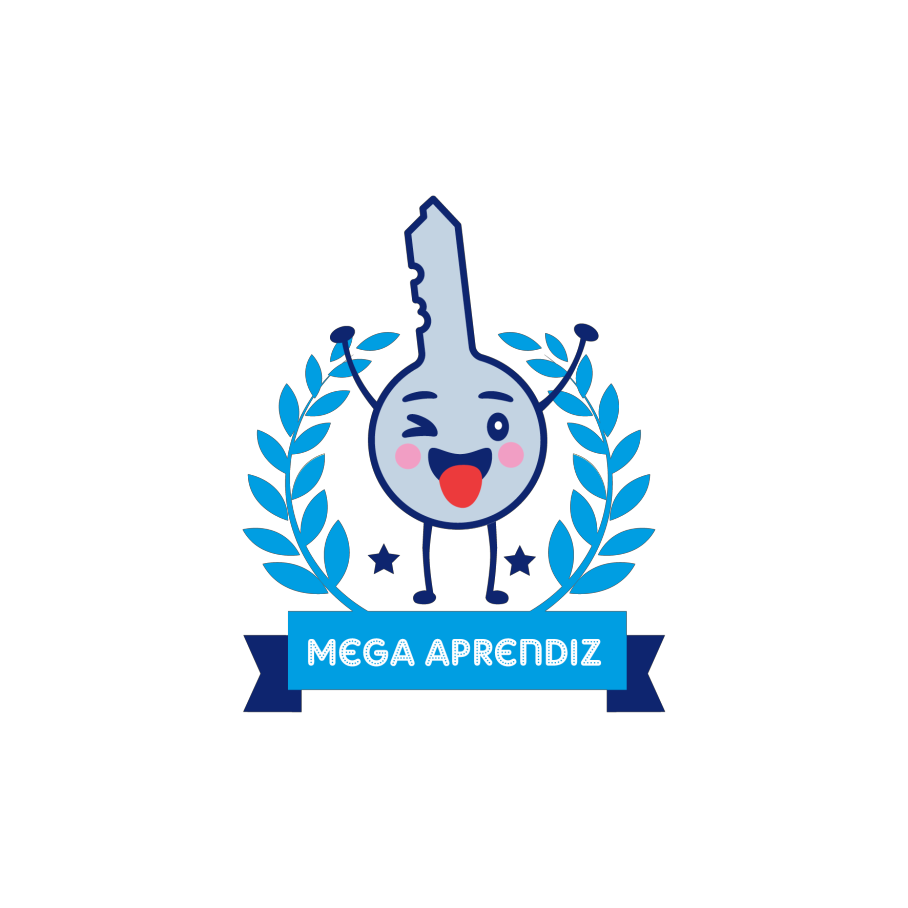 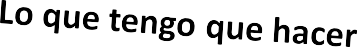 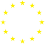 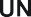 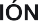 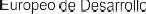 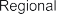 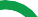 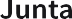 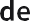 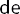 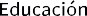 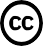 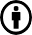 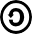 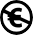 Pienso en algún momento anterior en el que tuve que hacer algo parecido. Escribo lo querecuerdo:Cuando hice esa tarea parecida me fue muy bien. ¿Qué cosas hice para que me saliese bien?¿Podría hacer lo mismo para resolver esta actividad?Estoy descubriendo que sí hay actividades que me resultan parecidas, ¿cómo las voy a llamarpara reconocerlas en un futuro?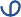 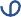 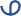 En Lengua	En Mates	En InglésPaso 2: ¿Seré capaz de hacerlo?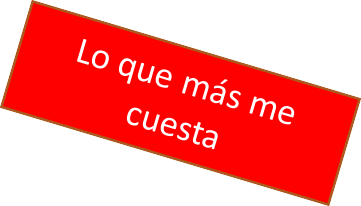 En este segundo paso vas a pensar si la tarea que tienes que hacer es muydifícil. Pregúntate qué es lo que te cuesta más trabajo.Así sabrás cuándo buscar ayuda.Voy a volver a la actividad e intento resolverla…¿Qué parte me está siendo más difícil?En Lengua	En Mates	En Inglés¿Cómo puedo solucionar este problema? ¿Dónde busco la ayuda?Cuando intento responder a la actividad…¿Qué se me da mejor para poder resolverla?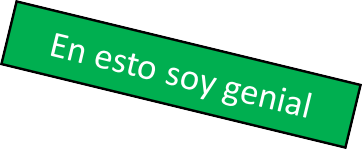 Paso 3: Reviso lo que aprendo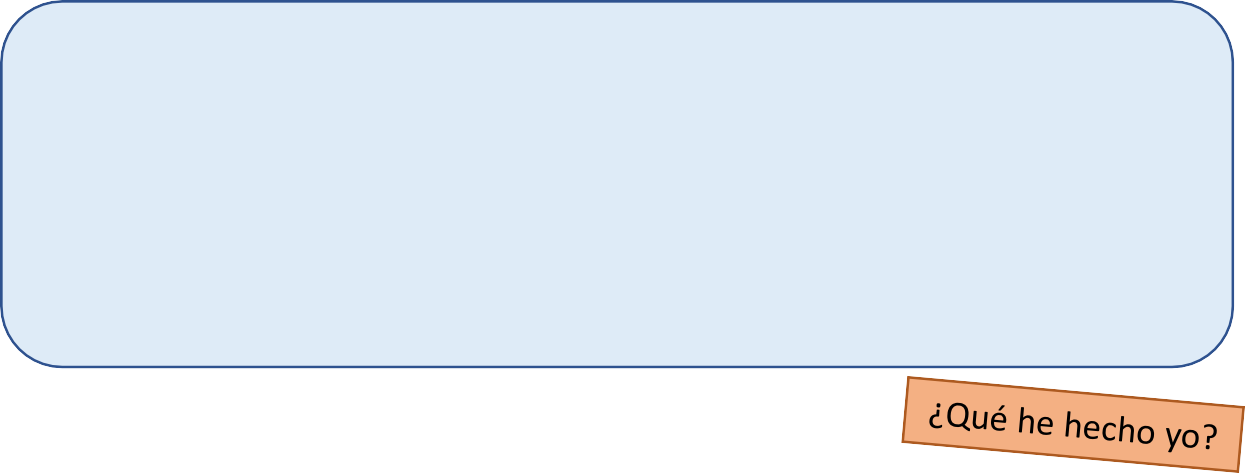 Rétor te ha desafiado a resolver una reto con la ayuda de:Tus habilidadesTus compañeros y compañerasTu profesoradoY lo que Rétor te ha ido enseñandoUn buen aprendiz debe recordar todo lo que aprende.Un gran aprendiz también se da cuenta de las cosas que tiene que cambiar.Pienso sobre todo lo que hemos hecho hasta ahora:(marca lo que creas que has conseguido hacer en Lengua, Mates e Inglés)Junto a mis compañeros y compañeras he recordado muchas cosas que ya sabía y me han servido para hacer las tareas.Los ejemplos de mi vida diaria o cosas que me gustan me han ayudado a entender el tema.Se me han ocurrido muchas ideas para resolver las tareas.Después enseñarme más cosas sobre el tema, me he dado cuenta dehe aprendido cosas nuevas.L	M	I¿Qué es lo más importante e interesante que he aprendido?De todo lo que he aprendido, lo que me podría servirpara resolver otros problemas es…¿Qué es lo que más me ha gustadode todas las actividades que hemos hecho?Truco trabajado para resolver este reto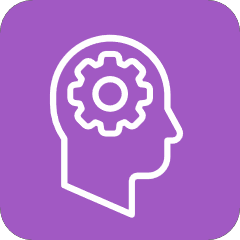 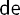 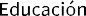 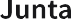 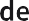 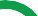 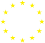 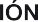 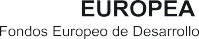 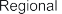 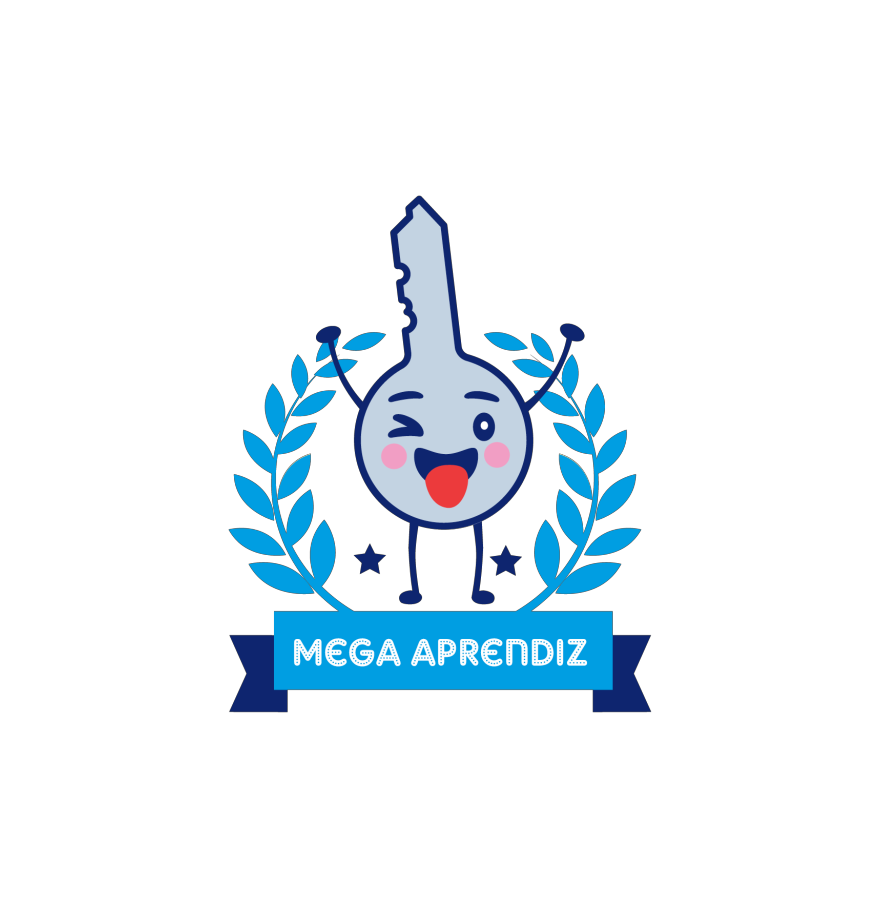 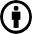 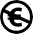 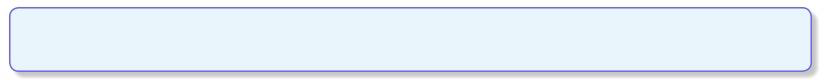 REA Nº:Título:Curso:Reto: